Mt 24, 37-44Potrzeba czujności w oczekiwaniu na przyjście ChrystusaSłowa Ewangelii według Świętego MateuszaJezus powiedział do swoich uczniów:
«Jak było za dni Noego, tak będzie z przyjściem Syna Człowieczego. Albowiem jak w czasie przed potopem jedli i pili, żenili się i za mąż wydawali aż do dnia, kiedy Noe wszedł do arki, i nie spostrzegli się, aż przyszedł potop i pochłonął wszystkich, tak również będzie z przyjściem Syna Człowieczego. Wtedy dwóch będzie w polu: jeden będzie wzięty, drugi zostawiony. Dwie będą mleć na żarnach: jedna będzie wzięta, druga zostawiona.Czuwajcie więc, bo nie wiecie, w którym dniu Pan wasz przyjdzie. A to rozumiejcie: gdyby gospodarz wiedział, o jakiej porze nocy nadejdzie złodziej, na pewno by czuwał i nie pozwoliłby włamać się do swego domu. Dlatego i wy bądźcie gotowi, bo o godzinie, której się nie domyślacie, Syn Człowieczy przyjdzie».Oto słowo Pańskie.27.11.22  1 Niedziela Adwentu 1. Dzisiaj rozpoczynamy Adwent. Na Roraty zapraszamy we środy i w soboty o godz. 6.30. Zachęcamy do przynoszenia lampionów. Zachęcamy też dzieci do przychodzenia na Roraty w przebraniu Maryi i św. Józefa. Zgodnie z tradycją dzieci, jak również̇ młodzież̇ gromadzi w Adwencie dobre uczynki odkładając je w postaci źdźbła sianka, które złoży na zakończenie rekolekcji do żłobka. 2. W związku z rozpoczynającym się Adwentem, my kapłani posługujemy jako spowiednicy w innych parafiach. Stąd też prosimy o wyrozumiałość́,
jeżeli nie zawsze będziemy osiągalni. 3. Przez okres Adwentu i w czasie Kolędy Nowenna do MB Nieustającej Pomocy będzie odprawiana we środy o g. 6.30.4. W ubiegłą niedzielę podczas zbiórki w ramach akcji „Polak z sercem”, młodzież zebrała 1377zł. 5. Dzisiaj wolontariusze Parafialnego Zespołu Caritas rozprowadzają kalendarze adwentowe w cenie 14zł. W środku znajdziemy czekoladki, jak i zadanie do wykonania na każdy dzień adwentu, które mają przygotować dzieci do Świąt Bożego Narodzenia. Zachęcamy do zakupu.6. Wzorem lat ubiegłych Parafialny Zespół Caritas zachęca wszystkich parafian do włączenia się w akcję „TORBA MIŁOSIERDZIA". Akcja polega na zabraniu papierowej torby do domu i wypełnienie jej produktami spożywczymi z długim terminem ważności. Torby należy składać do 4 grudnia pod chórem.Akcję można również wesprzeć w formie pieniężnej składając ofiarę do skarbonek ustawionych na końcu kościoła.Wszystkie pozyskane produkty spożywcze oraz zebrane środki pieniężne zostaną przeznaczone do udzielenia pomocy osobom znajdującym się w trudnej sytuacji materialnej jako paczki na święta.7. W środę  w kościele o godz. 16.00 spotkanie z kandydatami do bierzmowania, klasa VIII.8. W piątek po Mszy wieczorowej spotkanie wolontariuszy PZC w salce katechetycznej. 9. W tym tygodniu I-czwartek, piątek, sobota i niedziela miesiąca, zmianka po Mszy św. o g. 11.30, taca będzie przeznaczona na ogrzewanie bazyliki. Do chorych wybierzemy się we środę̨ przed rekolekcjami, prosimy o zapisy.10. W następną niedzielę o g. 15.00 zapraszamy do kaplicy św. Barbary na cmentarzu na Mszę w. wypominkową ku czci św. Barbary – patronki, nie ma to imię̨ odpowiednika męskiego, stąd zapraszamy wszystkich sympatyków kobiet o imieniu Barbara.11. W sobotę̨ o g. 12.00 Msza św. w Starym Pawłowie w obrządku wschodnim.12. Za tydzień́ po Mszach św. będzie jak co roku zbiorka do puszek na Kościoły Wschodnie.13. W salce są do nabycia świece wigilijne.  Cena małej świecy 10zł, średniej15zł, dużej 20 zł. i okolicznościowej 30 zł.14. Rekolekcje adwentowe w naszej parafii kończą̨ się czwartą Niedzielą Adwentu.15. W tym tygodniu Pan Organista będzie roznosił opłatki, od godz.13.00:- We wtorek:  ul. Tańskiego, Moniuszki, Krótka, Dominikańska, Skalskiego, Dolna.- We środę: ul. Kościuszki, Słowackiego, Narutowicza. - W czwartek: ul. Naruszewicza, Popław, Łąkowa, Cicha, Łosowicza. - W piątek: ul. Sienkiewicza, Konopnickiej, Starocerkiewna, Nadrzeczna, Chrobrego, Jagiellończyka.- W sobotę: ul. Siedlecka, Pilarki, Bandosa, Garbarska. Gdyby kogoś nie było w domu, będzie można zaopatrzyć się w opłatek u Pana Organisty w kościele. 16. Bóg zapłać́ za ofiary na  kościół: Bezimiennie z ul. Narutowicza – 100zł., Jan Kociubiński z ul. Skalskiego – 300zł., 17. W tym tygodniu odeszła do Pana: Danuta Hawryluk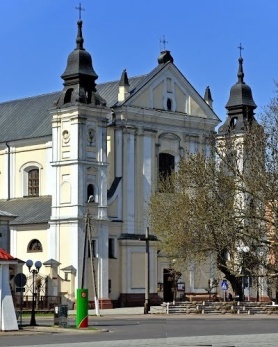 27.11. 2022 r.W CIENIU BazylikiPismo Parafii Trójcy św. w Janowie Podlaskim-do użytku wewnętrznego-PONIEDZIAŁEK – 28 listopada PONIEDZIAŁEK – 28 listopada 7.001. +Jana Owerko – of. rodzina. 15.151. +Mariannę Mirończuk (greg.)17.001.+Kazimierza Górskiego (r.), zm. z rodz. Górskich, Malinowskich, Szczesiuków, Sadowskich – of. rodzina.2.+Irenę Chilkiewicz (9dz.)3.+Antoniego Żuka (9dz.) WTOREK – 29 listopadaWTOREK – 29 listopada7.00 1.+Andrzeja Marcina Pieńkusów – of. Teresa Chilkiewicz .2. +Danutę Hawryluk (9dz.)  15.151. +Mariannę Mirończuk (greg.)17.001.+Piotra Misiejuka (r.), Janinę, Mieczysława Barańskich, Franciszkę, Jana Misiejuków – of. Krystyna Misiejuk.  ŚRODA – 30 listopada ŚRODA – 30 listopada 6.30 1.W intencji uczestników nowenny do MBNP.2. +Andrzeja Sterniczuka ( z racji imienin) – of. rodzina. 15.151. +Mariannę Mirończuk (greg.) ZAKOŃCZENIE17.001. +Elżbietę Zielińską (30dz.)CZWARTEK – 01 grudniaCZWARTEK – 01 grudnia7.001.+Genowefę Michaluk – ROZPOCZĘCIE GREG. – of. córka Ewa z rodzeństwem.  15.151. +Nadzieję (r.), Wacława, zm. z rodz. Kruków17.001.+Marka Śledzia (5r.), of. rodzina.2.+Wiktora (11r.), Katarzynę, Adolfa, zm. z rodziny Kapłanów.  PIĄTEK – 02 grudniaPIĄTEK – 02 grudnia7.001.+Genowefę Michaluk (greg.) – of. córka Ewa z rodzeństwem. 15.151.+Kingę (6r.),  - of. rodzina17.001.+Jana Podskoka (30dz.).2.+Henryka (r.), Jadwigę, Jadwigę, Bolesława, Mariannę, Bronisława – of. Elżbieta Hordyjewicz.  SOBOTA –03 grudnia SOBOTA –03 grudnia 6.301. Dz.bł. z racji imienin Barbary Szewczuk.2.+Genowefę Michaluk (greg.) – of. córka Ewa z rodzeństwem. 15.151. +Jerzego Michałowskiego – of. Fundacja i przyjaciele. 17.001.+Krystynę (2r.), Jana, zm. z rodz. Kurniawka, Butkiewicz, i dusze w czyśćcu cierpiące. 2. +Henryka Demczuka (30dz.) NIEDZIELA – 04 grudniaNIEDZIELA – 04 grudnia8.001.+Mieczysława, Wandę, Ryszarda, zm. z rodz. Sobieszków. 9.301.Dz.bł. w int. dzieci – Agaty, Filipa, Wojciecha, Franciszka, Mikołaja – of. rodzice.  2.+Barbary, zm. z rodz. Owerków i Bartoszuków.  11.301.Za parafian2.+Genowefę Michaluk (greg.) – of. córka Ewa z rodzeństwem. 15.00Wypominkowa na cmentarzu15.151. +Stanisława, Stefanię, Wandę, Jadwigę, Zbigniewa, zm. z rodz. Pieńkowskich i Sokoluków. 17.001. +Barbarę Srokosz, zm.z rodz. Szyszków, Andrzejuków, Srokoszów, Jakimiuków, Rafała zm. z rodz. Trochimiuków.  